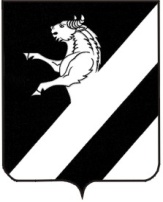 КРАСНОЯРСКИЙ   КРАЙ АЧИНСКИЙ  РАЙОНАДМИНИСТРАЦИЯ ЛАПШИХИНСКОГО СЕЛЬСОВЕТАП О С Т А Н О В Л Е Н И Е 16.12.2020	                                      	                                                       № 65-ПГО внесении изменений в Постановление от 29.11.2017 № 64-ПГ «Об организации деятельности антинаркотической комиссии при администрации Лапшихинского сельсовета,  Ачинского района,  Красноярского края»	В соответствии с Федеральным законом от 06.10.2003 № 131-ФЗ «Об общих принципах организации местного самоуправления в Российской федерации»,  на основании ст. 14,17 Устава Лапшихинского сельсовета ПОСТАНОВЛЯЮ:	1. Внести изменения в Постановление от 29.11.2017 № 64-ПГ «Об организации деятельности антинаркотической комиссии при администрации Лапшихинского сельсовета,  Ачинского района,  Красноярского края».	1.1 В Составе антинаркотической комиссии при администрации Лапшихинского сельсовета, Ачинского района, Красноярского края слова «Мария Николаевна Калмычек» - заменить на слова «Алексей Сергеевич Банный».         2. Контроль  исполнения Постановления оставляю за собой.        3. Постановление вступает в силу после официального опубликования в  информационном листе   «Лапшихинский  вестник» и подлежит размещению на официальном сайте в сети «Интернет» по адресу: https://lapshiha.ru/.Глава Лапшихинского  сельсовета	О.А. ШмырьПриложение 1к постановлению ГлавыЛапшихинского сельсоветаот 16.12.2020 №65-ПГ                                                      СОСТАВАНТИНАРКОТИЧЕСКОЙ КОМИССИИ ПРИ АДМИНИСТРАЦИИ ЛАПШИХИНСКОГО СЕЛЬСОВЕТА, АЧИНСКОГО РАЙОНА, КРАСНОЯРСКОГО КРАЯОксана Александровна Шмырь- Глава Лапшихинского сельсоветаАлексей Сергеевич Банный-Председатель Лапшихинского сельского Совета депутатовИрина Васильевна Пергунова -специалист 1 категории Евгений ВладимировичСавкин-участковый уполномоченный полиции Межведомственного отдела МВД России «Ачинский».Светлана Фёдоровна Костюченко- заведующая Лапшихинским ФАПомТатьяна Павловна Шмаргунова- председатель Лапшихинского Совета ветерановТатьяна Анатольевна Замятина- Директор МКОУ «Лапшихинская  СШ»